St. Laurence’s Church, Church Stretton SO452936 A Wildlife Survey by Strettons Area Community Wildlife Group (SACWG)Report by Caroline Uff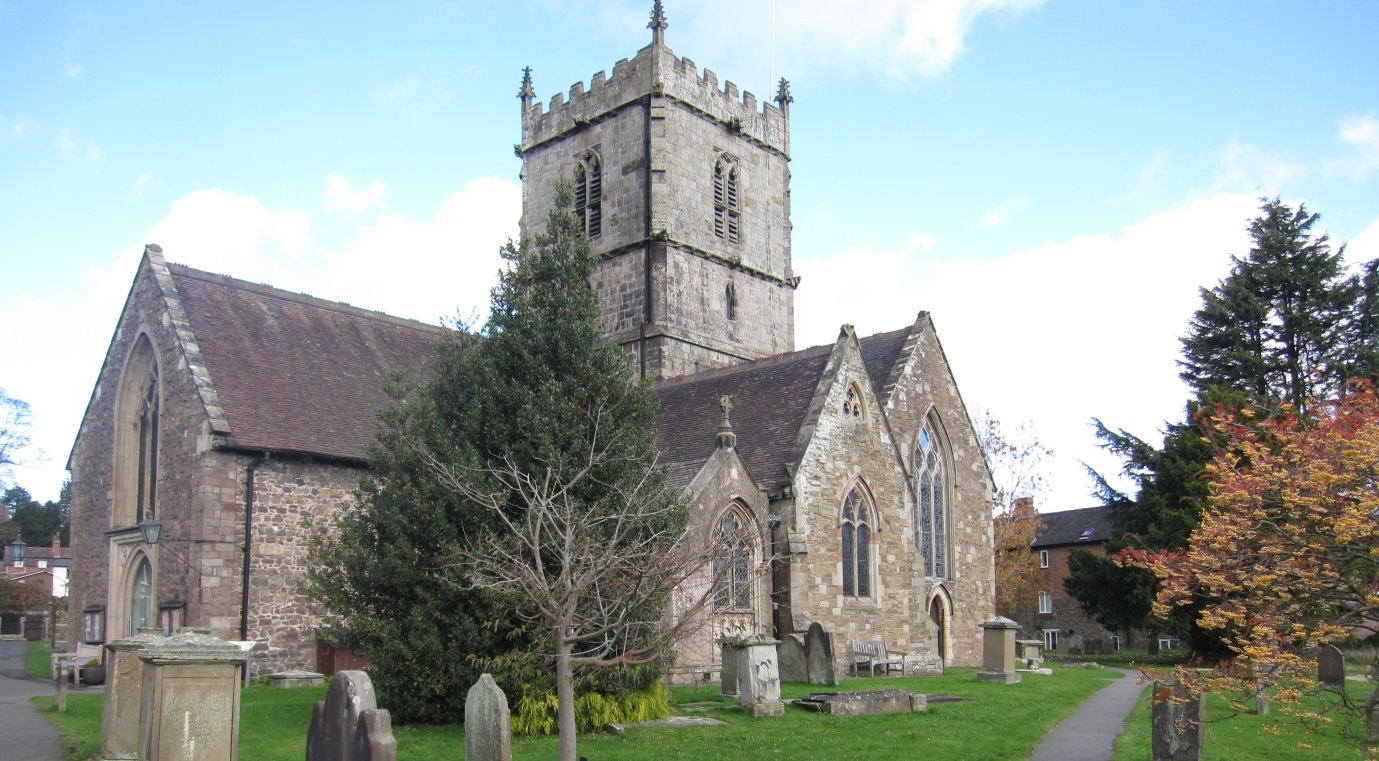 IntroductionSt. Laurence’s Church is situated in the centre of Church Stretton town.   The churchyard is bounded by stone walls and has both open and shady areas.  It is regularly mown except for a patch in the north-west which is left to flower.  There have been several previous list/reports of the churchyard plants as follows:St Laurence’s churchyard flora. Helen Davidson 2004 (this also includes reference to a species list compiled by Sarah Whild in 1997).Report on Trees in the Churchyard of St. Laurence’s Church.  Caring for God’s Acre / Peter Norman 1999.St. Laurence’s Churchyard Lichens recorded June 2006. Sue Swales.Survey detailsOn 30/4/2014, member of SACWG were joined by staff from Caring for God’s Acre (CfGA) to assess the site.Ground Flora:  Species were recorded from a general walkover. Diversity was assessed in one or two quadrats (2x2m). Data was used to trial a ‘churchyard companion’ being developed by CfGA which aimed to classify the type of grassland present.  Ferns on the walls were also identified, but lower plants were not.Trees: The existing tree survey and map from 1999 was updated.Mammals: A baited hedgehog tunnel was left for two nights to collect mammal footprints. Tracks and signs of other mammals were also recorded. Bats were not assessed.Birds: Any birds seen or heard within churchyard were recorded.  Those seen in flight were only recorded if it seemed likely they were using the site.  Signs of nesting were noted.Invertebrates:  Any species encountered within the churchyard were identified as far as possible. Seep nets and beating trays were used.Reptile mats: Two mats (felt roofing tiles) were left in situ for approx. 1 month around the period of the visit to act as refuges for reptiles.Results and commentsNinety nine species were recorded – the full list is given at the end of the document.  It was great to see a section left uncut to flower and set seed, as well as bird boxes on the site.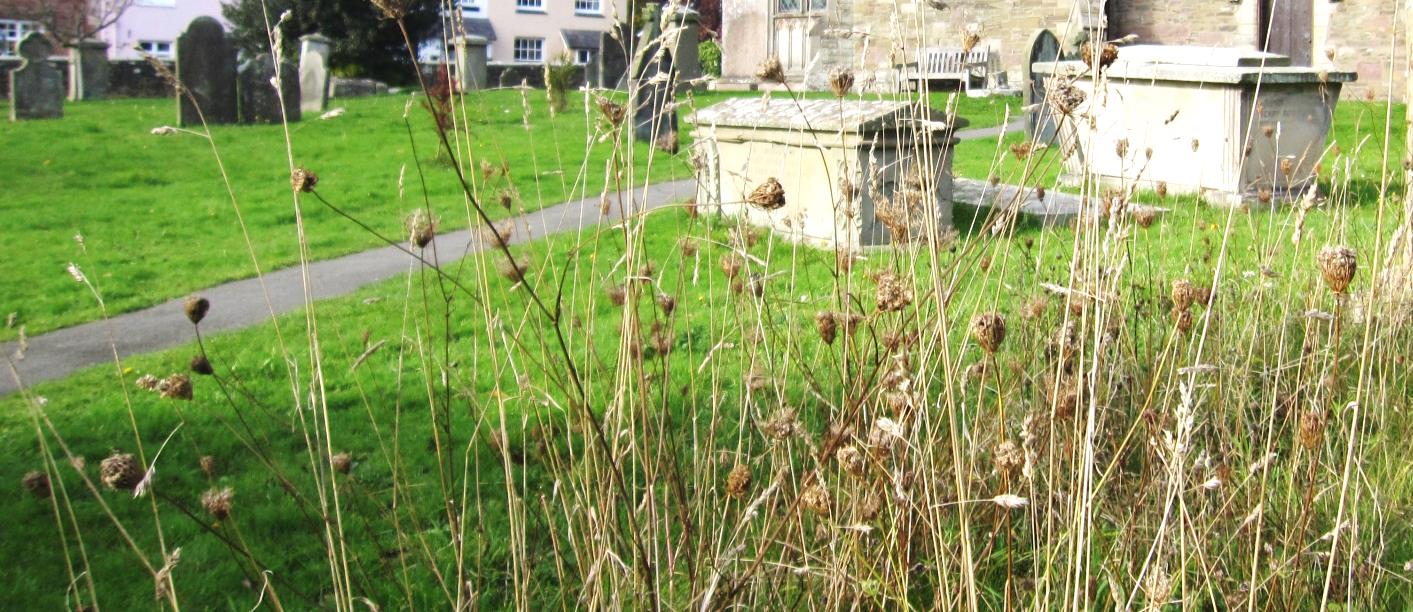 AA sunny area of the churchyard was left uncut and this had very good grassland diversity and included some of the more significant indicator species. This patch was still uncut in November, providing seed heads for birds and overwintering insects.  If left uncut in the long term, the patch may start to deteriorate, and will benefit from a late summer cut some years. Details of managing longer grassland are in the ‘managing churchyards &burial grounds’ action pack available for free download on the Caring for God’s Acre website http://www.caringforgodsacre.org.uk/As well as this patch, there were also some diverse areas in the shorter grassland, and providing grass clippings are removed, these species should persist even if mown regularly.  The shaded areas were less diverse and several large trees had recently been felled and were awaiting removal. The tree survey and map from 2000 was updated below. Above: 2014 List of trees updated from Peter Norman’s Survey 1999 of St. Laurence's Churchyard, Church Stretton.  The positions of the trees are mapped below.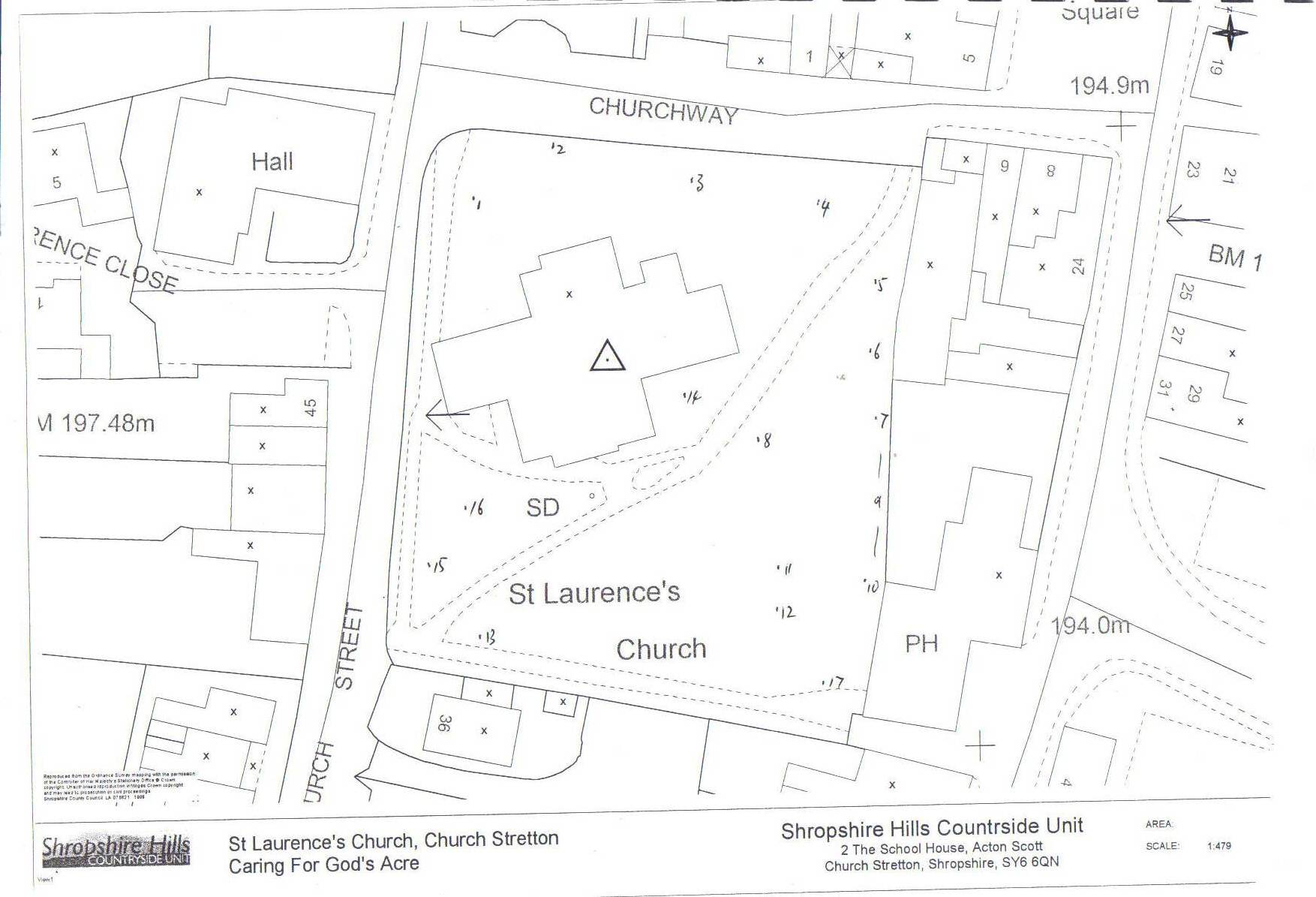 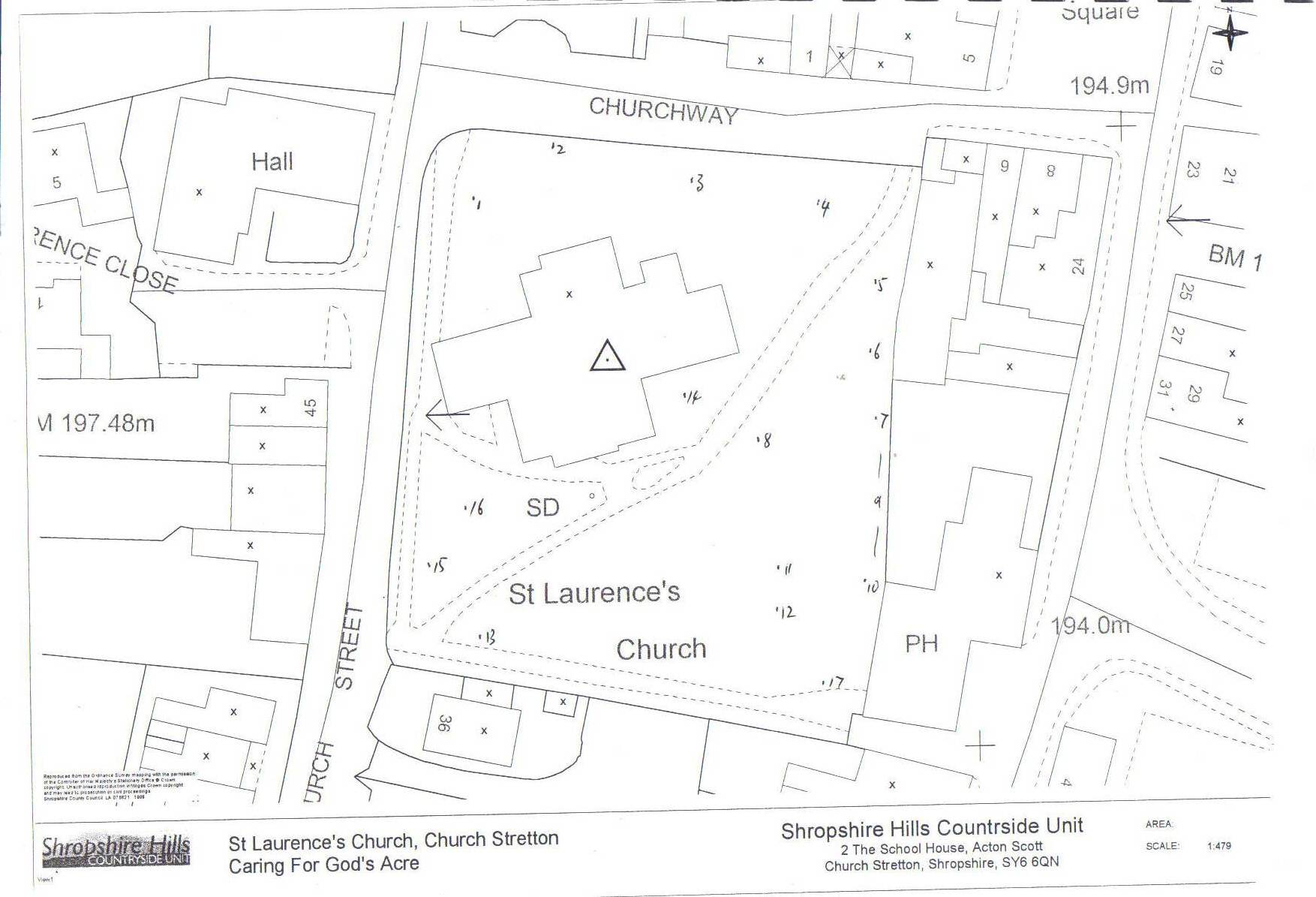 Plant species recorded 2014 (English names used where possible)Animal species recorded 2014 (English names used where possible)# Species recordedCommentsGround Flora60Worthy of note were ladies bedstraw, salad burnet, heath speedwell, mouse-ear hawkweed and black knapweed.  These wildflowers are indicators of traditional species rich lowland grasslands which are becoming uncommon nationally. Harebell had been recorded in the past, but was not seen in 2014. However it is a late summer species so may still be present.Trees10A mixture of ornamental and native species. Yew present with girth of 440cmBirds5Bird boxes present but not checked. Too early to check for swifts.Insects22Yellow meadow ant is a species associated with old grasslandsMammals2Hedgehog droppings were worthy of note as hedgehogs numbers have plummeted in recent years.Reptiles0Grassland TypeThe ground flora was categorised as semi- improved neutral lowland grassland of moderate diversity, using the churchyard companion (CfGA).Tree noCommon NameNo. in groupCircumference (cm.)No. of trunksHeight (m)Spread (m)Age Classcomments1Douglas Fir133614016Early maturity2English oak119812517Early maturity3Douglas fir – felled Feb 20141(366)4Silver birch117811616Mature5Holly – no longer present6Cypress – no longer present7Deodar128813015MatureSome branches removed8Yew144071012Mature9Lawsons Cypress-felled Feb 201410Lawsons Cypress – felled Feb 201411Douglas Fir – felled Feb 201412Holly – long dead13Rowan ‘Joseph Rock’155144Young14Japanese cherry1up to 763107.5Young15Snakebark maple 148123YoungDiseased/ dying16Holly1Up to 54964Young17Yew122332Young18-21Yew210.5-10.5YoungGroupPlant nameFlowersAlkanet, greenFlowersBedstraw, lady'sFlowersBittercress, hairyFlowersBrambleFlowersButtercup, bulbousFlowersButtercup, creepingFlowersButtercup, meadowFlowersCarrot, wildFlowersCat's-earFlowersCelandine, lesserFlowersChickweed, common FlowersCleaversFlowersClover, whiteFlowersDaisyFlowersDandelionsFlowersDock, broad-leavedFlowersFeverfewFlowersField/wood forget-me-notFlowersGarlic mustardFlowersGroundselFlowersHawkweed, mouse-earFlowersHerb-RobertFlowersHonestyFlowersIvyFlowersKnapweed, commonFlowersLady's smockFlowersLamb's LettuceFlowersLettuce, wallFlowersMallow, common/muskFlowersMouse-ear, commonFlowersNipplewortFlowersOxeye daisyFlowersPetty SpurgeFlowersPlantain, ribwortFlowersPrimroseFlowersSalad burnetFlowersSorrel, commonFlowersSow Thistle, smoothFlowersSpeedwell, germander FlowersSpeedwell, heathFlowersSpeedwell, thyme-leavedFlowersSpeedwell, wall GroupPlant nameFlowersSquare-stalked willowherbFlowersStrawberry, barrenFlowersThistle, spearFlowersVetch, commonFlowersWavy bittercressFlowersWillowherb, broad-leavedFlowersWillowherb, rosebayFlowersWood avensFlowersWood-rush, fieldFlowersWoundwort, hedgeFlowersYarrowFernsHart's tongueFernsWall RueGrassesCock's foot grassGrassesSheep's fescueGrassesSweet Vernal GrassLichensseveralMossesseveral, incl Rhytidiadelphus squarrosusTrees and ShrubsDeodarTrees and ShrubsDouglas FirTrees and ShrubsElderTrees and ShrubsHollyTrees and ShrubsOak, EnglishTrees and ShrubsOrnamental cherryTrees and ShrubsRowanTrees and ShrubsSilver BirchTrees and ShrubsSnakebark MapleTrees and ShrubsYewGroupAnimal nameBirdBlackbirdBirdBlue titBirdChaffinchBirdChiffchaffBirdRobinMammalHedgehog (droppings)Mammalmouse/vole (footprints)Coleoptera (Beetles)cardinal beetle, Pyrochroa serraticornisColeoptera (Beetles)ground beetle, Bembidion quadrimaculatumColeoptera (Beetles)ground beetle, Pterostichus maddidusColeoptera (Beetles)ladybird, 7-spot Coleoptera (Beetles)ladybird, larch Coleoptera (Beetles)ladybird, pine Diptera (Flies)fly, St Mark'sDiptera (Flies)hoverfly, Chrysotoxum spHymenoptera (Ants, bees and wasps)ant, yellow meadow Hymenoptera (Ants, bees and wasps)bumblebee, buff-tailed Hymenoptera (Ants, bees and wasps)bumblebee, common carderHymenoptera (Ants, bees and wasps)bumblebee, white-tailed Hymenoptera (Ants, bees and wasps)Honey BeeHymenoptera (Ants, bees and wasps)mason bee, Osmia caerulescensHymenoptera (Ants, bees and wasps)mason bee, Osmia bicornisHymenoptera (Ants, bees and wasps)mining bee, Lasioglossum calceatumHymenoptera (Ants, bees and wasps)solitary bee, Andrena bicolorLepidoptera (Butterflies and moths)butterfly, large whiteLepidoptera (Butterflies and moths)butterfly, orange tipLepidoptera (Butterflies and moths)butterfly, small tortoiseshellLepidoptera (Butterflies and moths)micromoth, 20-plume Lepidoptera (Butterflies and moths)moth, spruce carpet